JENNIFER E. MICHAELS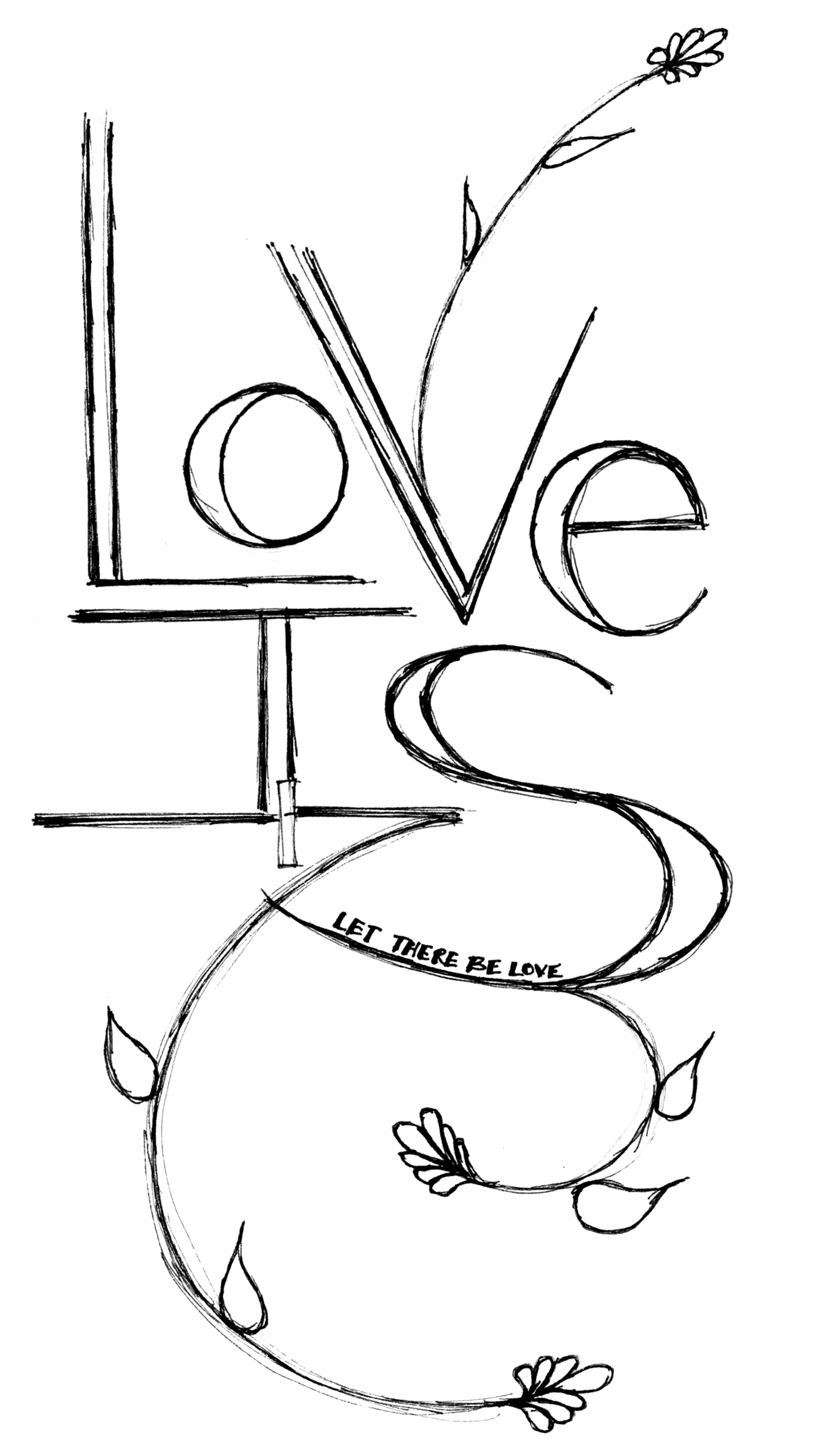 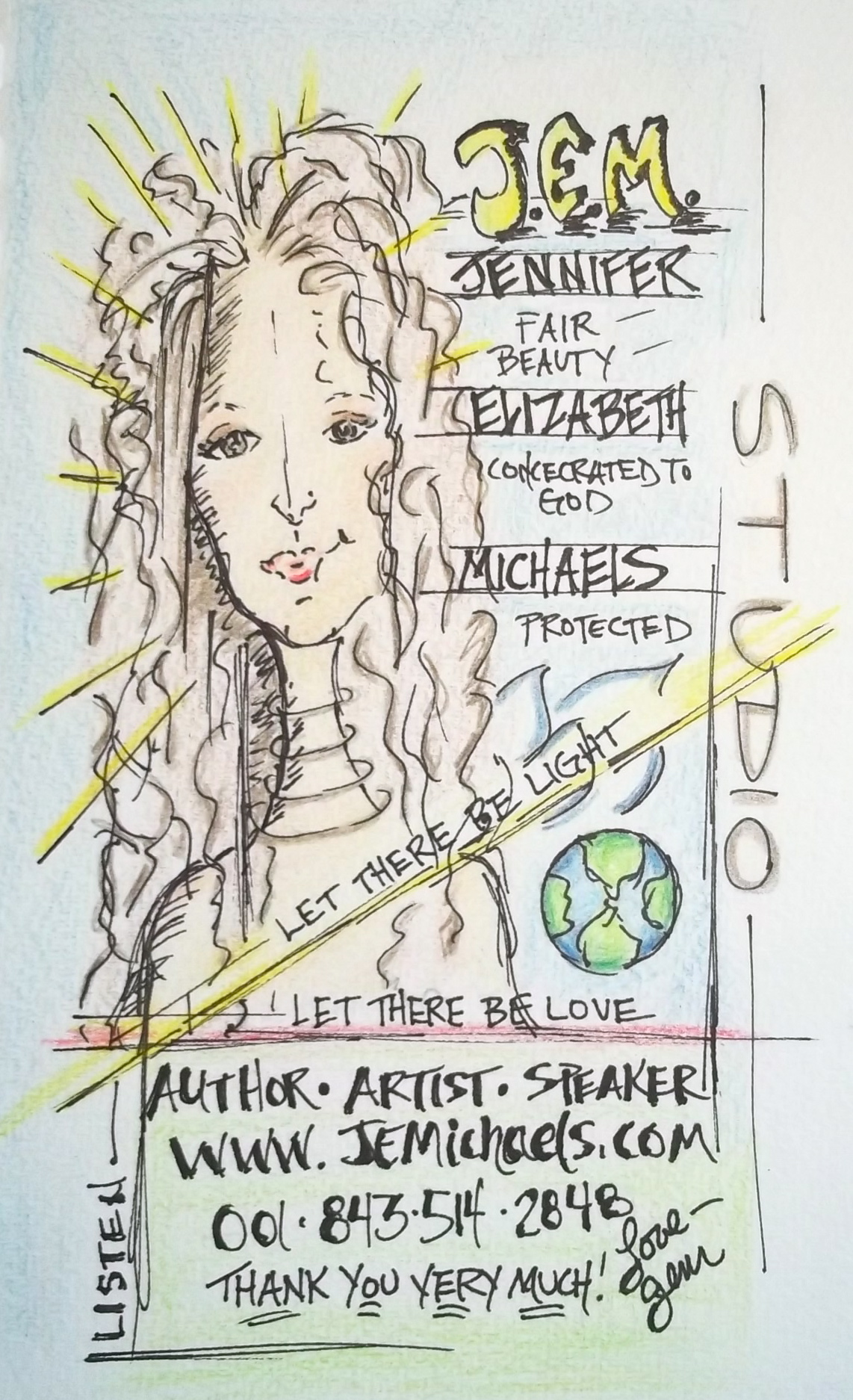 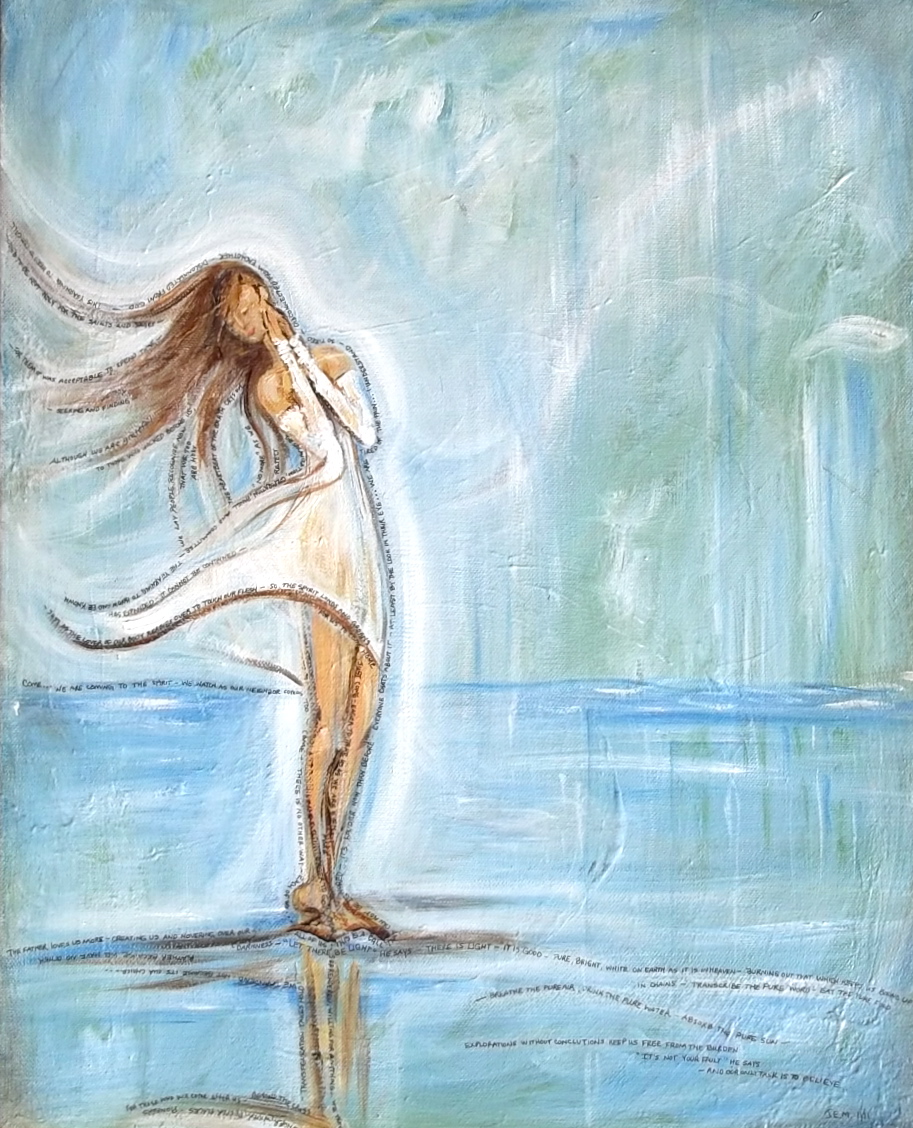 725 Coleman Blvd. 408, Mt. Pleasant, SC 29464 / Jennifer@jemichaels.com / www.jemichaels.com/ 843-514-2848